 Issued by Liz KelsoTown ClerkOn 12th October 2021KINGTON TOWN COUNCILINFORMATION ON MEETINGSKington Town Council are delighted to return to face to face meetings for the first time since March 2020 as a result of the easing of Coronavirus restrictions.  However, we must be aware that although infection rates are currently low, we must still ensure the health and safety of all those attending our meetings and must comply with new restrictions and rules.You should observe social distancing and the wearing of masks – unless you have a medical exemption -  when inside the meeting venue , including during the meeting.  We acknowledge that this may make it difficult to hear and be heard during the meeting but your safety and the safety of everyone attending is paramount.Please use the sanitiser provided when entering the building.  Please follow any directional signage to a vacant seat and do not move the chairs provided.  Please do not walk around the room once seated and if you leave the room during or at the end of the meeting, please observe any one way system.  Doors and windows will remain open during the meeting.  If you wish to refer to a copy of the agenda or meeting papers during the meeting please bring a copy with you as only limited supplies will be available.  Do not share papers and take any papers home with you after the meeting.   Apologies, but we are currently unable to offer refreshments.  On entry you will be asked to give your name and details where you can be contacted over the next three weeks.  Your details will be kept for track and trace purposes and may be handed over to the Public Health Department at Herefordshire Council if requested to do so.  We will destroy your personal data if no such request is received after the 21 day period or as instructed by Herefordshire Council.  By entering the meeting you will be deemed to have given permission for your personal data to be used for this purpose.Please do not attend this meeting if you or a member of your household has symptoms of Coronavirus such as a new continuous cough, fever or change to your sense of taste or smell, whether or not you have had a recent Coronavirus test.Please do not attend the meeting if you or a member of your household has tested positive for Coronavirus within 14 days of the date of the meeting or you have been advised to self isolate as you have been in contact with someone who has tested positive for Coronavirus or have returned from a country where the UK government has indicated you should self isolate on return to the UK.Entry to the meeting room may be refused once the maximum capacity of the room has been reached.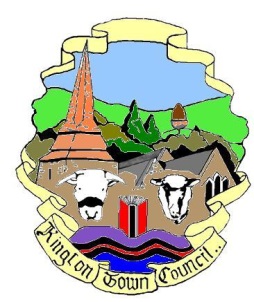 Kington Town CouncilServices CommitteeMembers of the Services Committee you are hereby summoned to attenda meeting of the Services Committee atThe Old Police Station, Market Hall Street, Kington, onMonday 18th October 2021 at 6.30pm or on completion of the planning Committee, whichever is laterfor the purpose of discussing the following business.Services CommitteeMembers of the Services Committee you are hereby summoned to attenda meeting of the Services Committee atThe Old Police Station, Market Hall Street, Kington, onMonday 18th October 2021 at 6.30pm or on completion of the planning Committee, whichever is laterfor the purpose of discussing the following business.Services CommitteeMembers of the Services Committee you are hereby summoned to attenda meeting of the Services Committee atThe Old Police Station, Market Hall Street, Kington, onMonday 18th October 2021 at 6.30pm or on completion of the planning Committee, whichever is laterfor the purpose of discussing the following business.Committee Members:Mayor R. Widdowson, Deputy Mayor E. Banks, Deputy Mayor M. Fitton, Cllrs. T. Bounds, J. Gardner,  F. Hawkins & D. Redmayne AgendaTo elect a Chair of the Committee for the forthcoming yearTo note apologies, declarations of interest and requests for dispensationTo elect a Vice Chair of the Committee for the forthcoming yearTo agree Minutes of the meeting held on 26th April 2021To discuss the following standing items:Buildings currently occupied by the Town Council and such other buildings that can be determined as Community AssetsProvision of public conveniencesProvision for young peopleTourism and Tourist Information CentreArts, culture and museum provisionSocial care, support services and information and advice provisionHealth provision and careThe Leisure CentreLHS FoundationEducational provisionMarketsDate of next meeting and items for the agenda